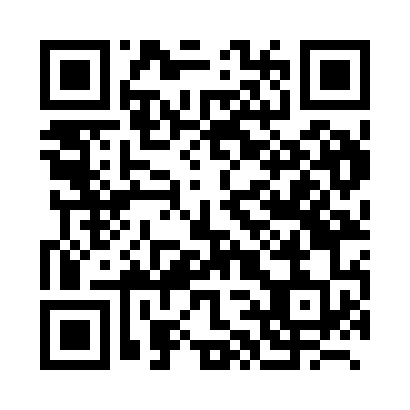 Prayer times for Bollisen, BelgiumWed 1 May 2024 - Fri 31 May 2024High Latitude Method: Angle Based RulePrayer Calculation Method: Muslim World LeagueAsar Calculation Method: ShafiPrayer times provided by https://www.salahtimes.comDateDayFajrSunriseDhuhrAsrMaghribIsha1Wed3:446:111:365:389:0111:182Thu3:406:091:355:399:0311:213Fri3:376:071:355:399:0411:244Sat3:336:051:355:409:0611:275Sun3:306:041:355:419:0811:306Mon3:266:021:355:419:0911:337Tue3:226:001:355:429:1111:368Wed3:215:581:355:439:1211:409Thu3:205:571:355:439:1411:4210Fri3:195:551:355:449:1511:4311Sat3:195:541:355:449:1711:4312Sun3:185:521:355:459:1811:4413Mon3:175:501:355:469:2011:4514Tue3:175:491:355:469:2111:4515Wed3:165:481:355:479:2311:4616Thu3:165:461:355:479:2411:4617Fri3:155:451:355:489:2611:4718Sat3:145:431:355:489:2711:4819Sun3:145:421:355:499:2911:4820Mon3:145:411:355:509:3011:4921Tue3:135:391:355:509:3111:5022Wed3:135:381:355:519:3311:5023Thu3:125:371:355:519:3411:5124Fri3:125:361:355:529:3511:5225Sat3:115:351:355:529:3711:5226Sun3:115:341:365:539:3811:5327Mon3:115:331:365:539:3911:5328Tue3:105:321:365:549:4011:5429Wed3:105:311:365:549:4111:5430Thu3:105:301:365:559:4311:5531Fri3:105:291:365:559:4411:56